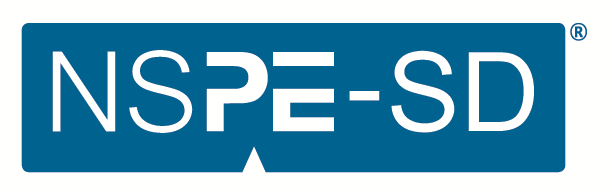 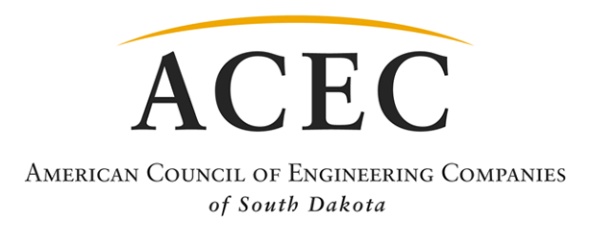 South Dakota Engineering Society and
American Council Of Engineering Companies 
of South DakotaEASTERN CHAPTERYOUNG ENGINEER OF THE YEARMETHOD OF SELECTIONThis award is established to recognize young members of SDES who have made outstanding contributions to the engineering profession and their communities during the early years of their careers.Qualifications/Method of Selection:  Any licensed professional engineer (P.E. or E.I.T.) who is an SDES member in good standing, whose membership began on or before June 1 of the year prior to the presentation of the award, and who is 34 years of age or younger as of January 1 of the year the award will be presented is eligible for nomination. The Awards Committee will select the recipient based on the following criteria:Education and collegiate achievements	10%Professional society activities	20%Technical society activities	15%Civic and humanitarian activities	15%Engineering achievement and professional experience	40%Presentation:  The award will be presented during Engineers’ Week in February, date and time will be announced at a later date.Nomination Format:  Nominations must be made on the prescribed form.  The form should be typed.  Any supporting data should include the name of the nominee with the section letter and title it supports (up to a maximum of 5 pages).  Deadline:  Nominations are due at the email address below by January 28, 2022.  Nominations emailed after this date will not be considered.  Wes Philips: wphilips@siouxfalls.org  South Dakota Engineering Society and
American Council Of Engineering Companies 
of South DakotaEASTERN CHAPTERYOUNG ENGINEER OF THE YEARAWARD ENTRY FORM(Please type.)Candidate InformationName of Candidate: 		Date of Birth:  		Title (indicate if candidate is a P.E.): 		Firm/Agency: 		Member Firm of ACEC-SD (not required)? Yes: 		 No: 		Address: 		City 		 State 		 Zip Code 		Daytime Phone: 		Email Address: 		Candidate’s Signature: 		 Date: 		Attach the following as the basis for nomination of the candidate:Education and Collegiate AchievementsInclude undergraduate and advanced degrees (give date, major, institution and GPA for each), honorary societies (give society and office held), scholastic awards, organizations (give name of organization and office held) and other activities;Professional Society ActivitiesList offices held, committee assignments and awards at national, state and chapter levels;Technical Society ActivitiesList offices held and committee assignments;Civic and Humanitarian ActivitiesList offices held and committee assignments;Engineering Achievements and Professional ExperienceInclude current position (title, company or institution), dates of employment, description of duties, responsibilities (number of subordinates, annual budget), accountability (position, function, nature of challenge), patents applied for and awardsList Addresses of Local Newspapers and Other Publications(Attach a separate sheet if needed.)Send Entries to: (Deadline for submittal is January 28, 2022) 	Wes Philips: wphilips@siouxfalls.org 		Phone: 605-367-8657